РЕСПУБЛИКА БУРЯТИЯ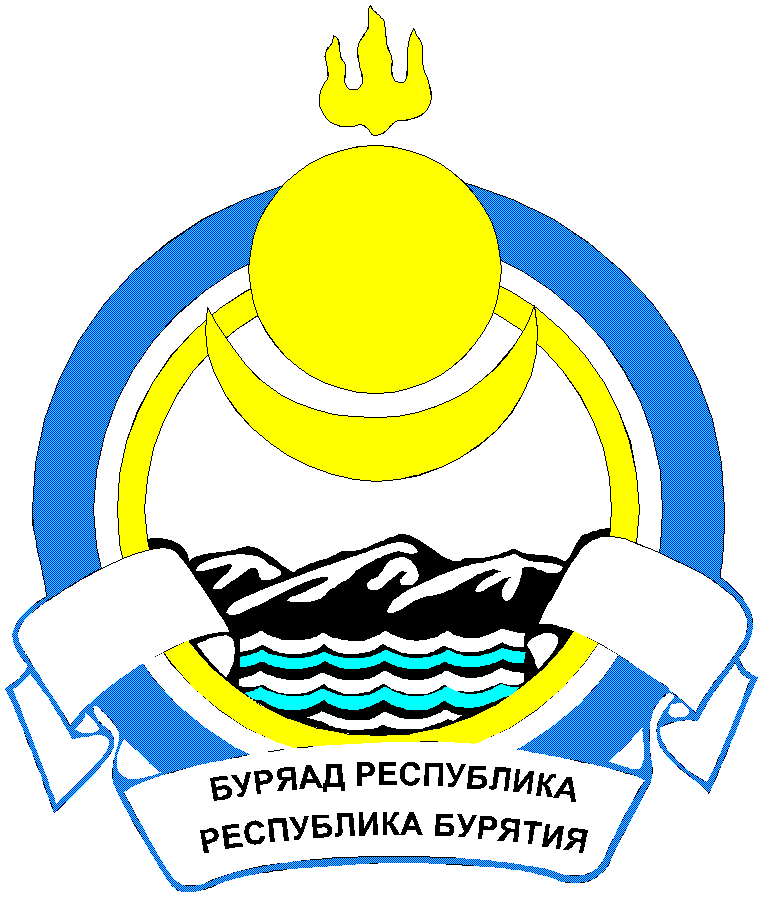 ТАРБАГАТАЙСКИЙ РАЙОНМУНИЦИПАЛЬНОЕ КАЗЕННОЕ УЧРЕЖДЕНИЕАДМИНИСТРАЦИЯ  МУНИЦИПАЛЬНОГО ОБРАЗОВАНИЯСЕЛЬСКОГО ПОСЕЛЕНИЯ  «ТАРБАГАТАЙСКОЕ»(МКУ АДМИНИСТРАЦИЯ СЕЛЬСКОГО ПОСЕЛЕНИЯ «ТАРБАГАТАЙСКОЕ»)БУРЯАД УЛАСНЮТАГАЙ ЗАСАГАЙ НАНГАЙ ЭМХИ ЗУРГААН «ТАРБАГАТАЙСКОЕ»СОМОНОЙ НЮТАГАЙ ЗАСАГАЙ БАЙГУУЛАМЖЫН ЗАХИРГААНПостановление« 26 »     января     2023г.                                                                                                      № 6с. ТарбагатайОб утверждении перечня муниципальногоимущества подлежащего предоставлениюсубъектам малого и среднего предпринимательстваи самозанятым гражданам	В соответствии с положениями Федерального закона от 24.07.2007 № 209-ФЗ «О развитии малого и среднего предпринимательства в Российской Федерации», Федеральным законом от22.07.2008 №159-ФЗ «Об особенностях отчуждения недвижимого имущества, находящегося в государственной собственности субъектов Российской Федерации или в муниципальной собственности и арендуемого субъектами малого и среднего предпринимательства, и о внесении изменений в отдельные законодательные акты Российской Федерации», руководствуясь Федеральным законом от 06.10.2003 №131-ФЗ «Об общих принципах организации местного самоуправления», Уставом МО СП «Тарбагатайское», в целях оптимизации и  эффективности использования муниципального имущества субъектами малого и среднего предпринимательства и самозанятыми гражданами на территории муниципального образования сельского поселения «Тарбагатайское», Администрация МО СП «Тарбагатайское», постановляет:1. Утвердить Перечень муниципального имущества, подлежащего предоставлению субъектам малого и среднего предпринимательства и самозанятым гражданам, согласно приложению.2. Настоящее постановление вступает в силу со дня его официального опубликования.3. Разместить настоящее постановление на официальном сайте Муниципального Образования Сельского Поселения «Тарбагатайское».4. Контроль за исполнением настоящего постановления оставляю за собой.    Глава МО СП «Табагатайское»                                                                            А.В.Думнова     Михалева К.ВПриложениеК постановлению АдминистрацииМО СП «Тарбагатайское»От 26.01.2023 № 6ПЕРЕЧЕНЬмуниципального имущества подлежащего предоставлениюсубъектам малого и среднегопредпринимательства и самозанятым гражданам№п/пМестонахождение (адрес) объектаНаименование и адрес балансодержателяПлощадь, кв.м.1РБ, Тарбагатайский район, с. Тарбагатай, ул. Подгорная 5зМуниципальное образование сельское поселение «Тарбагатайское»350